Каратузский сельсовет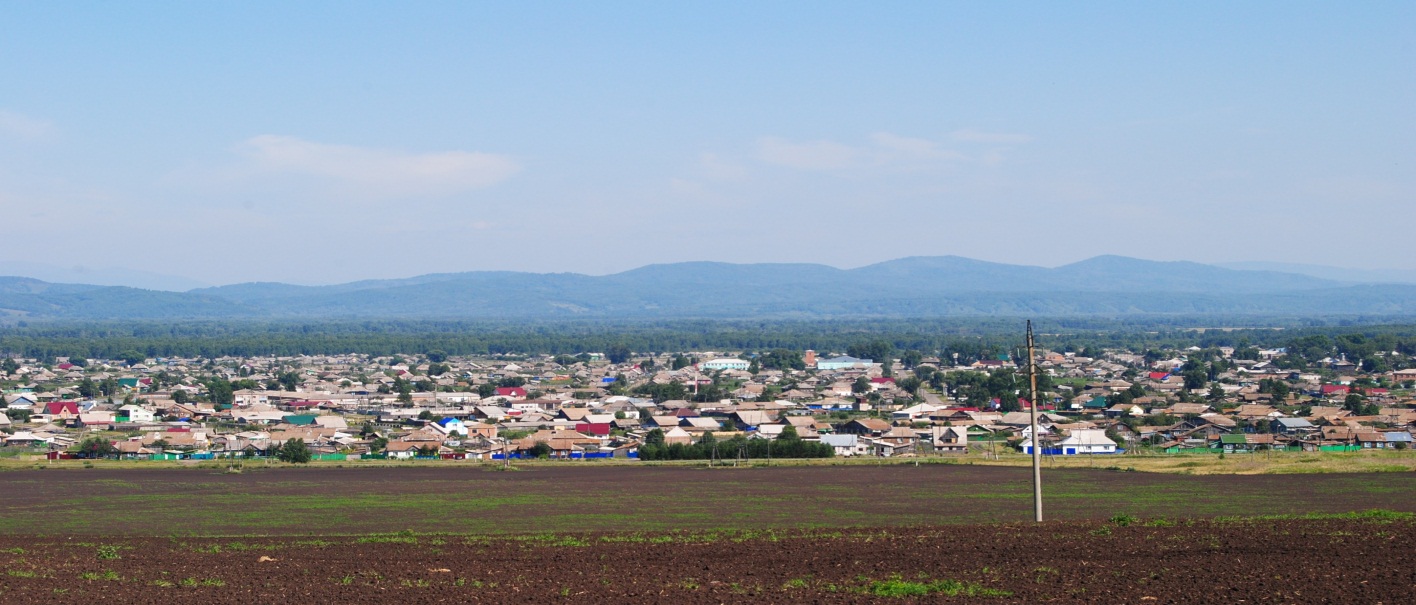 № 7 (167) от 25 сентября 2017 г.с. КаратузскоеАДМИНИСТРАЦИЯ КАРАТУЗСКОГО СЕЛЬСОВЕТАПОСТАНОВЛЕНИЕ25.09.2017                                              с. Каратузское                                       №  135 -П	В соответствии с Трудовым кодексом Российской Федерации, со статьей 16 Федерального закона от 06.10.2003 № 131-ФЗ «Об общих принципах организации местного самоуправления в Российской Федерации», Постановлением Правительства Красноярского края от 01.12.2009 № 621-п «Об утверждении примерного положения об оплате труда работников краевых государственных бюджетных и казенных учреждений, подведомственных министерству культуры Красноярского края», Решением Каратузского сельского Совета депутатов от 15.06.2016  г. № Р - 39 «Об утверждении Положения о новой системе оплаты труда работников муниципальных бюджетных учреждений и работников  ОМС  не являющимися лицами, замещающими муниципальные должности, муниципальных служащих, Каратузского сельсовета, руководствуясь Уставом Каратузского сельсовета;	В целях исполнения письма министерства финансов края и министерства культуры  края от 12.09.2017 года № 14-11/5931 «О повышении фондов оплаты труда работников учреждений культуры»,ПОСТАНОВЛЯЮ:	1. Внести  в приложение постановления от 16.05.2012 года № 201-П «Об утверждении Примерного положения об оплате труда работников муниципальных бюджетных  учреждений культуры» следующие изменения:	В примерном положении  об оплате труда работников муниципальных бюджетных учреждений культуры, пункт 2.1 изложить в следующей редакции:Минимальные размеры окладов (должностных окладов), ставок заработной платы по должностям работников культуры устанавливаются на основе отнесения занимаемых ими должностей к профессиональным квалификационным группам (далее - ПКГ), утвержденным Приказом Министерства здравоохранения и социального развития Российской Федерации от 31.08.2007 N 570 "Об утверждении профессиональных квалификационных групп должностей работников культуры, искусства и кинематографии":Пункт 2.2 изложить в следующей редакции:Минимальные размеры окладов (должностных окладов), ставок заработной платы по профессиям рабочих культуры устанавливаются на основе отнесения занимаемых ими профессий к квалификационным уровням ПКГ, утвержденным Приказом Министерства здравоохранения и социального развития Российской Федерации от 14.03.2008 N 121н "Об утверждении профессиональных квалификационных групп профессий рабочих культуры, искусства и кинематографии":	2. Директору МБУ «КСЦБ», А.Л. Клюевой производить начисление и оплату труда работников в соответствии с Положением. 	3 Контроль за исполнением настоящего постановления оставляю за собой.	4. Опубликовать постановление в печатном издании органа местного самоуправления Каратузского сельсовета «Каратузский вестник»..	5. Постановление вступает в силу в день, следующий за днем его официального опубликования, и распространяет свое действие на правоотношения, возникшие                      с  01.09.2017 года.Глава  Каратузского сельсовета:                                                                 А.А. СаарАДМИНИСТРАЦИЯ КАРАТУЗСКОГО СЕЛЬСОВЕТАПОСТАНОВЛЕНИЕ25.09.2017                                           с. Каратузское                                         №  139 - П	В соответствии со статьей 16 Федерального закона от 06.10.2003 № 131-ФЗ                    «Об общих принципах организации местного самоуправления в Российской Федерации», Приказом министерства культуры Красноярского края от 08.12.2009 № 136 «Об утверждении видов, условий, размера и порядка выплат стимулирующего характера, в том числе критериев оценки результативности и качества труда работников краевых государственных бюджетных и казенных учреждений культуры и образования, подведомственных министерству культуры Красноярского края» , Решением Каратузского сельского Совета депутатов от 16.05.2012 г. № 12 - 8 «Об утверждении Положения о новой системе оплаты труда работников муниципальных бюджетных  учреждений культуры Каратузского сельсовета, руководствуясь  Уставом Каратузского сельсовета, в целях исполнения письма министерства финансов края и министерства культуры  края от 12.09.2017 года № 14-11/5931 «О повышении фондов оплаты труда работников учреждений культуры»,ПОСТАНОВЛЯЮ:	1. Внести изменения в приложение  постановления от 16.05.2012 года № 202-П «Об утверждении  видов, условий, размеров и порядка выплат стимулирующего характера в том числе критерии оценки результативности и качества труда работников муниципальных бюджетных учреждений культуры»:- дополнив пп.2.4, п. 2, раздела1 «Общие положения» текстом следующего содержания: «Персональная краевая выплата работникам основного персонала учреждений культуры в размере 3450 рублей упраздняется, а соответствующие средства перераспределяются на увеличение окладов , применительно к правоотношениям возникшим с 01.09.2017 года 	2. Контроль исполнения постановления возложить на Клюеву А.Л  - директора МБУ «КСЦБ».	3. Опубликовать постановление в печатном издании органа местного самоуправления Каратузского сельсовета «Каратузский вестник» и разместить его                     на сайте администрации Каратузского сельсовета.	4. Постановление вступает в силу в день, следующий за днем его официального опубликования, и распространяет свое действие на правоотношения, возникшие                      с  1 сентября 2017 года.Глава  Каратузского сельсовета:                                                                  А.А. СаарВыпуск номера подготовила администрация Каратузского сельсовета.Тираж: 50 экземпляров.Адрес: село Каратузское улица Ленина 30О внесении изменений в постановление от16.05.2012 года № 201-П «Об утверждении Примерного положения об оплате труда работников муниципальных бюджетных  учреждений культуры» должности, отнесенные к ПКГ "Должности технических исполнителей и артистов вспомогательного состава"4145 рублядолжности, отнесенные к ПКГ "Должности работников культуры, искусства и кинематографии среднего звена"6044 рублейдолжности, отнесенные к ПКГ "Должности работников культуры, искусства и кинематографии ведущего звена"8147 рублейдолжности, отнесенные к ПКГ "Должности руководящего состава учреждений культуры, искусства и кинематографии"10637 рубляпрофессии, отнесенные к ПКГ "Профессии рабочих культуры, искусства и кинематографии первого уровня"4209 рубляпрофессии, отнесенные к ПКГ "Профессии рабочих культуры, искусства и кинематографии второго уровня"1-й квалификационный уровень4286 рублей2-й квалификационный уровень5226 рубль3-й квалификационный уровень5742 рублей4-й квалификационный уровень6918 рублейО внесении изменений в постановление от 16.05.2012 года № 202-П «Об утверждении видов, условий, размеров и порядка выплат стимулирующего характера, в том числе критерии оценки результативности и качества труда работников муниципальных бюджетных учреждений культуры»